Facilitators’ discussion template: NHS@75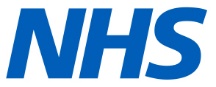 NHS Assembly: NHS@75 - An invitation to have your sayThis template supports meeting facilitators to capture views from attendees, before uploading a summary outcome to the online feedback form.Examples of brilliant ways in which the NHS is working now which could be a bigger part of how we work in the future:DateMeeting title and locationNumber of attendees presentProfile of attendees (broad job titles)Issues raised and views expressed by questionIssues raised and views expressed by questionIssues raised and views expressed by questionQ1 IssueViewSummary thoughts for upload to portalQ2IssueViewSummary thoughts for upload to portalQ3IssueViewQ4IssueViewSummary thoughts for upload to portalQ5IssueViewSummary thoughts for upload to portalQ6IssueViewSummary thoughts for upload to portal